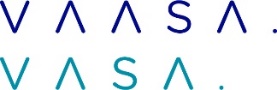 ANSÖKAN OM SYSKONRABATT PÅ AVGIFTEN FÖR MORGON- OCH           EFTERMIDDAGSVERKSAMHET  FÖR SKOLELEVERSyskonrabatt på verksamhetssavgiften. En syskonrabatt på avgiften för morgon- och eftermiddagsverksamheten kan beviljas, om flera barn från samma familj deltar i skolelevernas morgon- och/eller eftermiddagsverksamhet. Som en familjs första barn räknas alltid det yngsta barnet i morgon- och eftermiddagsverksamheten. Då samma familj har flera barn i verksamheten, fastslås för det barn som är följande enligt åldern en avgift som är högst 50 procent av avgiften för det yngsta barnet. För övriga barn tas en avgift ut som är 20 % av den avgift som fastställts för det yngsta barnet. Beslutet om syskonrabatt på avgiften för morgon- och eftermiddagsverksamheten fattas av serviceplaneraren. Beslutet fattas högst för en verksamhetsperiod åt gången. Rabatt beviljas tidigast i början av den månad då ansökan har inkommit och registrerats inom undervisningssektorn. Rabatt från avgifter kan inte beviljas retroaktivt Ansökan fylls i och returneras på adressen Vasa stad, Grundläggande utbildning, Serviceplaneraren, Rådhusgatan 29, 65100 Vasa eller till den egna enheten för morgon- och eftermiddagsverksamheten.Enligt 20 § i lagen om klientens ställning och rättigheter inom socialvården (812/2000), vilken trädde i kraft 1.1.2001, är statliga och kommunala myndigheter samt andra offentligrättsliga samfund skyldiga att på begäran av en socialvårdsmyndighet avgiftsfritt och utan hinder av sekretessbestämmelser lämna till denna sådana uppgifter och utredningar som de förfogar över och som i väsentlig grad inverkar på en klientrelation. Tilläggsuppgifter: Serviceplanerare, tfn (06) 325 3128, apip@edu.vaasa.fi Rådhusgatan Tjänsteinnehavarens anteckningar:Tjänsteinnehavarens anteckningar:Anlänt:Mottagare:Sökandensoch makens  uppgifterSökandes namnMakens (namn på make/maka eller sambo)Sökandensoch makens  uppgifterPersonsignumPersonsignumSökandensoch makens  uppgifterE-postadressE-postadressSökandensoch makens  uppgifterNäradressPostnummer och postanstaltBarnets /Barnens PersonuppgifterEfter-och förnamnPersonsignumBarnets /Barnens PersonuppgifterEfter-och förnamnPersonsignumBarnets /Barnens PersonuppgifterEfter-och förnamnPersonsignumBarnets /Barnens PersonuppgifterEfter-och förnamnPersonsignumVerksamhetsplats/skolaAnsökan gällerSyskonrabatt för morgon- och eftermiddagsverksamhet för tiden       /       20      -       /       20     Syskonrabatt för morgon- och eftermiddagsverksamhet för tiden       /       20      -       /       20     UnderskriftJag intygar att de uppgifter jag gett är riktiga och jag godkänner att de kontrollerasVasa       /       20                                                                                                               Sökandes underskriftJag intygar att de uppgifter jag gett är riktiga och jag godkänner att de kontrollerasVasa       /       20                                                                                                               Sökandes underskrift